Publicado en  el 11/10/2016 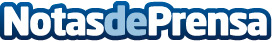 Se comercializa la primera vacuna intranasal para la gripeSe trata de la única vacuna intranasal que incluye cuatro cepas de la gripe: dos de la gripe A y dos de la gripe del tipo B. Las cepas incluidas son las que la OMS ha recomendado para este año. Es una esperada alternativa al dolor de las agujas.Datos de contacto:Nota de prensa publicada en: https://www.notasdeprensa.es/se-comercializa-la-primera-vacuna-intranasal Categorias: Medicina Industria Farmacéutica Sociedad Infantil Ocio para niños Otras ciencias http://www.notasdeprensa.es